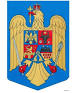                                                              JUDEŢUL BRAŞOV                                                           COMUNA AUGUSTINStr. Lungă nr. 238, AUGUSTIN, cod 507151, Tel/fax: 0374-279816www.primariaaugustin.ro,E-mail: primariaaugustin@yahoo.com                           DISPOZIŢIA  NR. 141 din 22.05. 2023Privind desemnarea reprezentantului Autorități Tutelare a comunei Augustin , jud. Braşov la biroul notarului public-Societate profesională notarială DRĂGUŞIN EMIL ŞI ROŞU RAMONA-ELENA, cu sediul în Municipliul Braşov,str.Verii,nr4, jud.Braşov pe data de ................ ora......00Având în vedere prevederile:- Prevederile Legii nr. 17/2000 republicată privind asistențasocială a persoanelor vârsnice, cu modificările și completările ulterioare.- Raportul de aprobare depus de către secretarul general al comunei Augustin nr. ……...din……..2023- Adresa nr.517şi518/09.05.2023 a biroului notarului public Societatea profesională notarială DRĂGUŞIN EMIL ŞI ROŞU RAMONA-ELENA înregistrată la sediul primriei sub nr.1261 şi 1262/22.05.2023- Cererea depusă de către d-na Firu Marin, înregistrată sub nr.1260/22.05.2023-art.155 alin.(1) lit.(a) și lit.(e) din O.U.G nr. 57/2019 privind Codul administrativ.  În temeiul art. 196 alin. (1) , lit. (b) din O.U.G nr. 57/2019 privind Codul administrativ.				               DISPUNE:Art.1.-Se desemnează ca reprezentant al Autorități Tutelare a comunei Augustin , jud. Braşov la biroul notarului public Societatea profesională notarială DRĂGUŞIN EMIL ŞI ROŞU RAMONA-ELENA ,cu sediul în Municipliul Braşov,str.Verii,nr4,jud.Braşov. pe data de ................... ora13.00, în persoana d-lui Garcea Gheorghe Mircea , secretarul general al comunei Vârghiș , jud Covasna posesor al C.I seria BV nr.885505.Art.2.-prezenta dispoziție se comunică prin grija secretarului general al comunei Augustin , Instituției Prefectului jud. Braşov , Primarului comune Augustin ,Secretarului general al comune Augustin ,biroului notarului public - Societatea profesională notarială DRĂGUŞIN EMIL ŞI ROŞU RAMONA-ELENA.Primar.                                                                 Contrasemnează pentru legalitatePorumb Sebastian Nicolae                           Secretarul general al comunei Augustin                                                                                    Garcea Gheorghe Mircea